КАЛЕНДАРЬ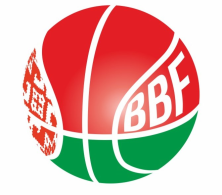 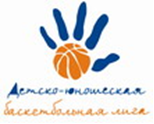 XXIII Детско-юношеской баскетбольной лиги-«Слодыч»III тур - девушки 2005-2006гг.р.12-13 марта 2021г., г. Солигорск, ул. Заслонова 25Команды – участницы:12 марта 2021 (пятница)13 марта 2021 (суббота)КАЛЕНДАРЬXXIII Детско-юношеской баскетбольной лиги-«Слодыч»III тур - девушки 2005-2006гг.р.12-13 марта 2021г., г. Солигорск, ул. Заслонова 25Команды – участницы:ГУ "Солигорская районная ДЮСШ по ИВС "Шахтер"У "СДЮШОР по баскетболу ЕПО холдинга "Горизонт"-2 (Малашко)«СДЮШОР ВГУ» 	ГГОЦФВиСУиСУ "СДЮШОР по баскетболу ЕПО холдинга "Горизонт"-1 (Гапонова)РГУОР12 марта 2021 (пятница)12.00	ГУ "Солигорская районная ДЮСШ по ИВС "Шахтер"		«СДЮШОР ВГУ»13.20	У "СДЮШОР по баскетболу ЕПО холдинга "Горизонт"-1		РГУОР14.40	Конкурс15.00	У "СДЮШОР по баскетболу ЕПО холдинга "Горизонт"-2		ГГОЦФВиСУиС16.20	«СДЮШОР ВГУ»		РГУОР17.40	ГГОЦФВиСУиС		ГУ "Солигорская районная ДЮСШ по ИВС "Шахтер"13 марта 2021 (суббота)9.00	ГУ "Солигорская районная ДЮСШ по ИВС "Шахтер"		У "СДЮШОР по баскетболу ЕПО холдинга "Горизонт"-110.20	У "СДЮШОР по баскетболу ЕПО холдинга "Горизонт"-2		РГУОР11.40	«СДЮШОР ВГУ»		ГГОЦФВиСУиС13.00	РГУОР		ГУ "Солигорская районная ДЮСШ по ИВС "Шахтер"14.10	У "СДЮШОР по баскетболу ЕПО холдинга "Горизонт"-1		ГГОЦФВиСУиС15.30	У "СДЮШОР по баскетболу ЕПО холдинга "Горизонт"-2		«СДЮШОР ВГУ»ГУ "Солигорская районная ДЮСШ по ИВС "Шахтер"У "СДЮШОР по баскетболу ЕПО холдинга "Горизонт"-2 (Малашко)«СДЮШОР ВГУ» ГГОЦФВиСУиСУ "СДЮШОР по баскетболу ЕПО холдинга "Горизонт"-1 (Гапонова)РГУОРВремяматчаНазвание командысчётНазвание команды12.00ГУ "Солигорская районная ДЮСШ по ИВС "Шахтер"«СДЮШОР ВГУ»13.20У "СДЮШОР по баскетболу ЕПО холдинга "Горизонт"-1РГУОР14.40КонкурсКонкурсКонкурс15.00У "СДЮШОР по баскетболу ЕПО холдинга "Горизонт"-2ГГОЦФВиСУиС16.20«СДЮШОР ВГУ»РГУОР17.40ГГОЦФВиСУиСГУ "Солигорская районная ДЮСШ по ИВС "Шахтер"ВремяматчаНазвание командысчётНазвание команды9.00ГУ "Солигорская районная ДЮСШ по ИВС "Шахтер"У "СДЮШОР по баскетболу ЕПО холдинга "Горизонт"-110.20У "СДЮШОР по баскетболу ЕПО холдинга "Горизонт"-2РГУОР11.40«СДЮШОР ВГУ»ГГОЦФВиСУиС13.00РГУОРГУ "Солигорская районная ДЮСШ по ИВС "Шахтер"14.10У "СДЮШОР по баскетболу ЕПО холдинга "Горизонт"-1ГГОЦФВиСУиС15.30У "СДЮШОР по баскетболу ЕПО холдинга "Горизонт"-2«СДЮШОР ВГУ»